Описание границ публичного сервитутаСведения о местоположении границ публичного сервитута в отношении земельного участка с кадастровым номером 24:50:0200167:172Сведения о местоположении границ публичного сервитута в отношении земельного участка с кадастровым номером 24:50:0200167:172Сведения о местоположении границ публичного сервитута в отношении земельного участка с кадастровым номером 24:50:0200167:172Сведения о местоположении границ публичного сервитута в отношении земельного участка с кадастровым номером 24:50:0200167:172Сведения о местоположении границ публичного сервитута в отношении земельного участка с кадастровым номером 24:50:0200167:172Сведения о местоположении границ публичного сервитута в отношении земельного участка с кадастровым номером 24:50:0200167:1721. Красноярский край, г. Красноярск, пер. Казарменный, 2/23; ул. Робеспьера, 251. Красноярский край, г. Красноярск, пер. Казарменный, 2/23; ул. Робеспьера, 251. Красноярский край, г. Красноярск, пер. Казарменный, 2/23; ул. Робеспьера, 251. Красноярский край, г. Красноярск, пер. Казарменный, 2/23; ул. Робеспьера, 251. Красноярский край, г. Красноярск, пер. Казарменный, 2/23; ул. Робеспьера, 251. Красноярский край, г. Красноярск, пер. Казарменный, 2/23; ул. Робеспьера, 252. Система координат: МСК 167 (зона 4)2. Система координат: МСК 167 (зона 4)2. Система координат: МСК 167 (зона 4)2. Система координат: МСК 167 (зона 4)2. Система координат: МСК 167 (зона 4)2. Система координат: МСК 167 (зона 4)3. Площадь части земельного участка, в отношении которого устанавливается публичный сервитут: 95 кв. м3. Площадь части земельного участка, в отношении которого устанавливается публичный сервитут: 95 кв. м3. Площадь части земельного участка, в отношении которого устанавливается публичный сервитут: 95 кв. м3. Площадь части земельного участка, в отношении которого устанавливается публичный сервитут: 95 кв. м3. Площадь части земельного участка, в отношении которого устанавливается публичный сервитут: 95 кв. м3. Площадь части земельного участка, в отношении которого устанавливается публичный сервитут: 95 кв. м4. Сведения о характерных точках границ объекта4. Сведения о характерных точках границ объекта4. Сведения о характерных точках границ объекта4. Сведения о характерных точках границ объекта4. Сведения о характерных точках границ объекта4. Сведения о характерных точках границ объектаОбозначение характерных точек границКоординаты, мКоординаты, мМетод определения координат характерной точкиСредняя квадрати-ческая погрешность положе-ния харак-терной точки (Mt), мОписание обо-значе-ния точки на мест-ности (при нали-чии)Обозначение характерных точек границХYМетод определения координат характерной точкиСредняя квадрати-ческая погрешность положе-ния харак-терной точки (Mt), мОписание обо-значе-ния точки на мест-ности (при нали-чии)1234561631480.0896904.35Аналитический метод0.1-2631480.5296907.18Аналитический метод0.1-3631480.7596908.58Аналитический метод0.1-4631491.9696907.80Аналитический метод0.1-5631492.9996923.00Аналитический метод0.1-6631506.5996921.72Аналитический метод0.1-7631506.6696925.01Аналитический метод0.1-1235678631504.6896925.20Аналитический метод0.1-9631504.6596923.91Аналитический метод0.1-10631491.1296925.19Аналитический метод0.1-11631490.1096909.93Аналитический метод0.1-12631479.0796910.70Аналитический метод0.1-13631478.0896904.55Аналитический метод0.1-1631480.0896904.35Аналитический метод0.1-Схема расположения границ публичного сервитутаСхема расположения границ публичного сервитута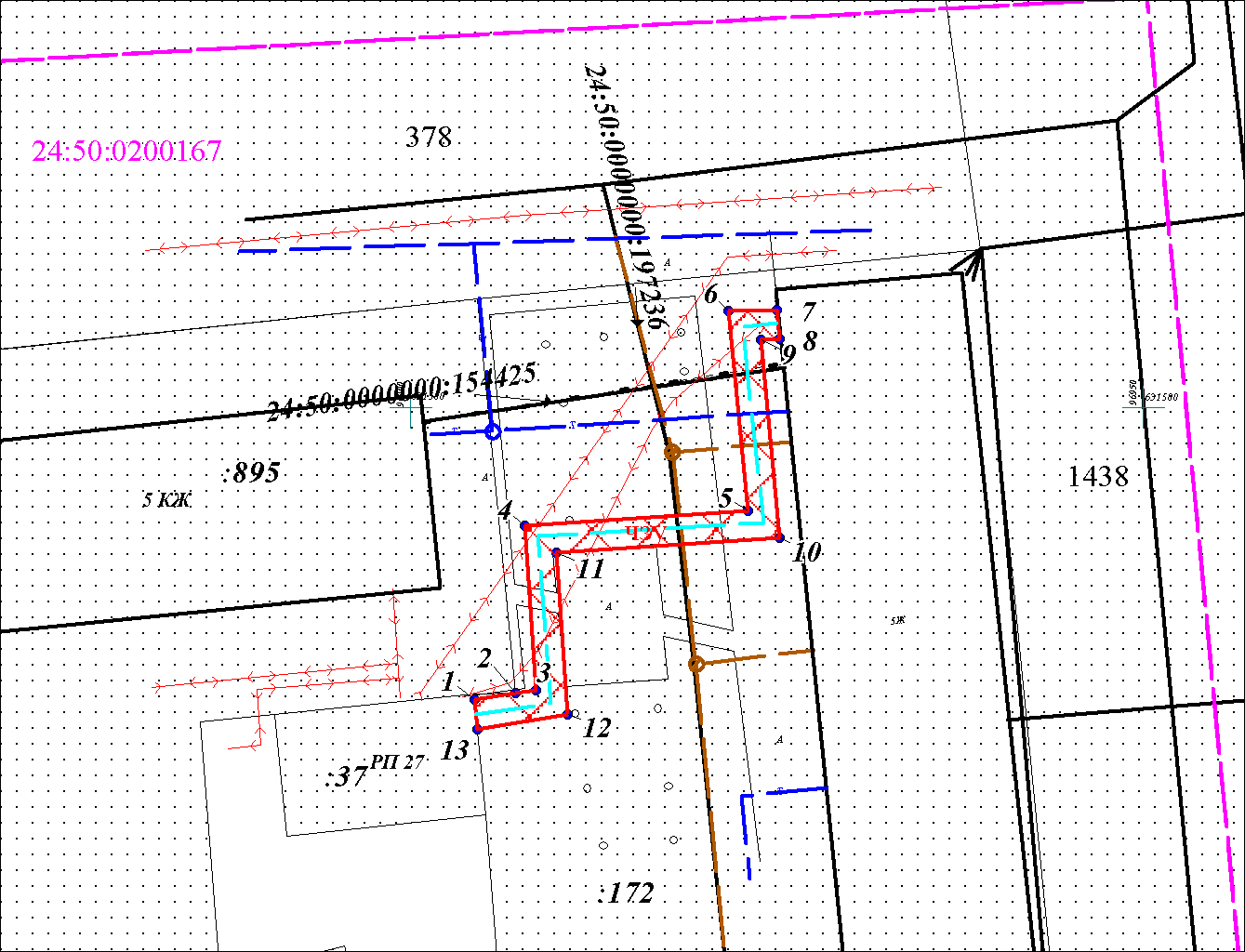 Масштаб 1:500Масштаб 1:500Условные обозначенияУсловные обозначения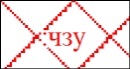 – проектные границы публичного сервитута;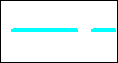 – ось КЛ 0,4 кВ;24:50:0200167– надписи кадастрового номера земельного участка, сведения о котором содержатся в ЕГРН;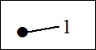 – характерная точка границы публичного сервитута;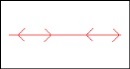 – линия электропередачи;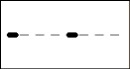 – линия связи;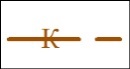 – канализация;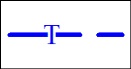 – теплотрасса;24:50:0000000:154425– сети связи (ОКС);24:50:0000000:197236– сети канализации (ОКС).